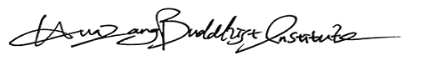 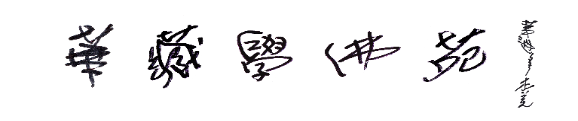 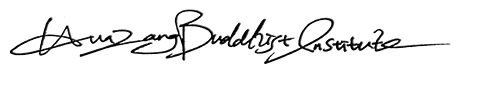 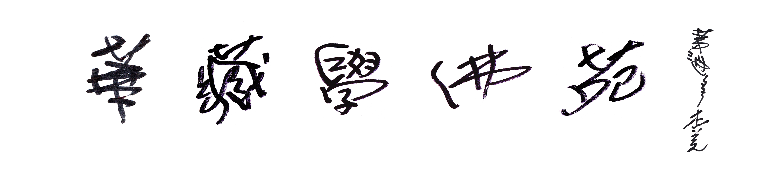 華藏學佛苑在大雄寶殿設供了觀世音菩薩光明燈後，海內外善信同修無限法喜。近年間，  南無第三世多杰羌佛傳給弟子們阿彌陀佛大法及藥師佛大法，信眾皆如獲至寶，精進修持。因此，華藏學佛苑在大雄寶殿特恭設阿彌陀佛及藥師佛琉璃立體莊嚴佛像，晶瑩剔透。歡迎十方善信前來供奉，祝禱長壽無病、消災免難，平安吉祥、福慧增上。                               2020年佛像供奉登記表            (請以正楷填寫)聯絡人姓名:  __________________________        電話：____________________　　　　　住址：________________________________________________________________電子郵箱：____________________________________________________________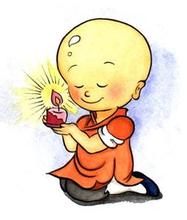 此表單可自行加印，填妥後請於2020年5月26日前電郵至 md.hzbi19@gmail.com，或郵寄至2739 Stingle Ave. Rosemead, CA 91770支票抬頭請寫： HUA ZANG BUDDHIST INSTITUTE    ∗ PayPal 網上付款賬戶：md.hzbi@gmail.com請恭選   阿彌陀佛       藥師佛請恭選阿彌陀佛        藥師佛供佛者姓名供佛者姓名供奉時間一年供奉時間一年功德金(美金)$200（合家）功德金(美金)$150（個人）請恭選    阿彌陀佛      藥師佛請恭選阿彌陀佛       藥師佛供佛者姓名供佛者姓名供奉時間一年供奉時間一年功德金(美金)$200（合家）功德金(美金)$150（個人）